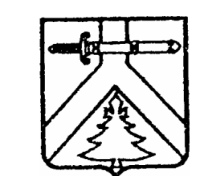 КОЧЕРГИНСКИЙ СЕЛЬСКИЙ СОВЕТ ДЕПУТАТОВКУРАГИНСКОГО РАЙОНАКРАСНОЯРСКОГО КРАЯР Е Ш Е Н И Е17.02.2023                                                    с. Кочергино                                  №  27-66-р    Об утверждении отчета Главы Кочергинского сельсовета за 2022 год.Заслушав и обсудив отчет Главы Кочергинского сельсовета Мосягиной Елены Анатольевны за 2022 год,  Кочергинский сельский Совет депутатов РЕШИЛ:1. Утвердить отчет Главы Кочергинского сельсовета за 2022 год (прилагается).2. Контроль за исполнением настоящего решения оставляю за собой.3. Опубликовать решение в газете «Кочергинский вестник» и на «Официальном интернет-сайте администрации Кочергинского сельсовета» (kochergino-sels.gbu.su). 4. Настоящее решение вступает в силу со дня, следующего за днем его официального опубликования (обнародования).Отчет Главы Кочергинского сельсовета за 2022 год и перспективы работы на 2023 год.1.Общие сведения о муниципальном образованииМуниципальное образование  Кочергинский сельсовет имеет статус сельского поселения, в соответствии с Федеральным законом от 06.10.2003г №131-ФЗ «Об общих принципах организации местного самоуправления в   Российской Федерации». Территория сельского поселения определена в границах, утвержденных краевым законом от 28.12.2004 г. №129-з «О наделении статусом муниципального  образования «Курагинский район» Красноярского края, об установлении границ муниципальных образований.Муниципальное образование Кочергинский сельсовет одно из 22 муниципальных образований Курагинского района. Граничит с Минусинским и Каратузским районами. Территорию муниципального образования Кочергинский сельсовет составляют исторически сложившиеся земли населенных пунктов: село Кочергино и поселок Туба.Село Кочергино относится к числу старинных населённых пунктов нашего района. Село было основано в 1772 году. Административным центром муниципального образования является село Кочергино.2.Население муниципального образования Кочергинский сельсоветНа 1 января 2022 года численность населениямуниципального образования составляет 876 человек. В настоящее время более 90% населения проживает непосредственно в с. Кочергино. Населенный пункт Кочергино численность населения 816 человек, мужчины – 380, женщины – 436;п.Туба 60 человек, мужчины – 29, женщины – 31.Численность населения по возрастному составу: пенсионеров 233 человека, работающих 442 человека, не работающих 46 человек, из них состоящих на учете в центре занятости 1 человек.Демографическая ситуация в 2022 году на территории Кочергинского сельсовета характеризуется естественным приростом населения - рождаемость превышает смертность на 0,8%. В поселениях зарегистрированы 423 хозяйства местных жителей.3.Труд и занятость.Численность экономически активного населения по итогам 2022 года в муниципальном образовании составила 442человека. Доля занятых в бюджетной сфере 378 человек, в сельском хозяйстве 40 человек, в сфере ЖКХ 21 человек, связь 3 человека.Неработающее население занято ведением личных подсобных хозяйств. Из числа зарегистрированных безработных в основном люди с начальным профессиональным образованием. Количество граждан с доходами ниже прожиточного минимума в поселении составляет   15,2 % населения. Данной категории граждан через «Центр социальной поддержки населения Курагинского района» оказываются различные виды социальной поддержки, помощь населению преклонного возраста в приобретении топлива, строительных материалов. На территории поселения 218 человек, получающих льготы по уплате коммунальных услуг, из них: ветераны труда, инвалиды, тружеников тыла, вдовы, многодетные семьи, семьи мобилизованных граждан. 4.Доступность информации населению муниципального образования о принятых муниципальных нормативных правовых актов, порядке их реализации. Администрация Кочергинского сельсовета уделяет особое внимание развитию нормативной правовой базы местного самоуправления и стремится оперативно реагировать на изменения федерального и регионального законодательства.Правотворческая деятельность администрации Кочергинского сельсовета осуществляется в сотрудничестве с прокуратурой. Нормативно-правовые акты, затрагивающие интересы населения, публикуются в газете «Кочергинский вестник» и размещается на официальном сайте администрации Кочергинского сельсовета (см. сайт kochergino-sels.ru). Периодичность выхода газеты «Кочергинский вестник» 2-3 раза в месяц, количество экземпляров — 56 за отчетный период.	В «Кочергинском вестнике» публикуются решения Кочергинского сельского Совета депутатов, постановления, информационные материалы об основных показателях социально-экономического развития Кочергинского сельсовета, информация о конкурсах, аукционах официальных мероприятиях, проводимых администрацией, о результатах рассмотрения обращений граждан, информационные материалы, относящиеся к жизнедеятельности муниципального образования. 5. Оперативность реагирования должностных лиц администрации Кочергинского сельсовета на обращения граждан.Значение института обращений граждан достаточно велико. Обращения дают возможность жителям участвовать в определении задач и направлений деятельности органов и должностных лиц местного самоуправления. Обращения являются источником информации о жизнедеятельности муниципального образования.При работе с обращениями граждан администрация Кочергинского сельсовета руководствуется Конституцией Российской Федерации, Федеральным законом от 02.05.2006 №59-ФЗ «О порядке рассмотрения обращения граждан Российской Федерации» (в ред. Федеральных законов от 29.06.2010 N 126-ФЗ, от 27.07.2010 N 227-ФЗ, от 07.05.2013 N 80-ФЗ,от 02.07.2013 № 182-ФЗ, от 24.11.2014 N 357-ФЗ, 03.11.2015 N 305-ФЗ, с изменениями,  внесенными Постановлением Конституционного Суда РФ от 18.07.2012 N 19-П); ФЗ от 02.05.2006 № 59 – ФЗ «О порядке рассмотрения обращения граждан РФ»; статья 38 Устава Кочергинского сельсовета «Обращения граждан в органы местного самоуправления».Все обращения граждан регистрируются в программе сети интернет ЕИС.  За отчетный период было рассмотрено порядка 1000 устных обращений граждан, касающихся оформления наследственных прав, постановки и снятию с учета в качестве нуждающихся в улучшении жилищных условий, предоставление архивных документов, выписок и справок. Письменных обращений поступило семь, из них шесть индивидуальные и одно коллективное, в основном обращения по вопросам благоустройства, мест захоронения. Повторных обращений не поступало. На все поступившие, как устные, так и письменные обращения были даны своевременные полные ответы. 6. Налогово-бюджетная политика.Бюджетная и налоговая политика муниципального образования определяет основные ориентиры на трехлетний период и направлена на обеспечение дальнейшего роста экономического потенциала муниципального образования, достижение конкретных общественно значимых результатов.Формирование бюджета муниципального образования Кочергинский сельсовет на 2022 год и плановый период 2023 – 2024 годов принимается в условиях нормативно-правовых актов, в соответствии с Бюджетным кодексом Российской Федерации, Уставом Кочергинского сельсовета, на основе показателей прогноза социально-экономического развития поселения на 2022 год и плановый период 2023 – 2024 годов, который отражает источники формирования финансовых ресурсов муниципального образования. Доходы В соответствии с Уставом Кочергинского сельсовета доходы местного бюджета формируются за счет собственных доходов и других доходов в безвозмездном порядке поступающих в соответствии с федеральным и краевым законодательством, решением Совета депутатов.В 2022 году и плановом периоде 2023 – 2024 годов по Кочергинскому сельсовету прогнозировались следующим объём поступлений доходов в бюджет:Объём поступлений доходов в бюджет муниципального образования Кочергинского сельсовета в 2022 году. Основными источниками формирования бюджета Кочергинского сельсовета являются дотации на выравнивания бюджетной обеспеченности муниципального образования, налоговые и неналоговые доходы.Поступление доходов по факту в 2022 году составило 11055,5 тыс. рублей, что на 68,9 тыс. руб. больше ожидаемого факта 2022 годаНалоговые доходы бюджета поселения включают в себя консолидированные поступления от налогов, учитываемых при формировании всех уровней бюджетов Российской Федерации на прогнозируемый период. Сумма поступлений налога на доходы физических лиц рассчитана в соответствии с главой 23 «Налог на доходы физических лиц» части второй Налогового кодекса Российской Федерации, исходя из прогнозируемого фонда оплаты труда по поселению, с учетом темпов роста заработной платы. Поступление налога на доходы физических лиц по прогнозу в 2022 году составило 274,0 тыс. рублей, фактическое поступление 307,7 или 33,0 тыс.рублей больше к ожидаемому факту 2022 года. По факту в 2022 году поступления налогов на имущество составило 57,8 тыс. рублей,  земельный налог 430,5 тыс.рублей, из них с физических лиц 140,0 тыс.рублей и юридических лиц 290,1 тыс.рублей, основные налогоплательщики юридических лиц ФГКУ комбинат «Ангара», АО «Березовское».Государственная пошлина предусмотрена в 2022 году в сумме 18,2 тыс. рублей.Уплата акцизов на автомобильный и прямогонный бензин, дизельное топливо, моторные масла для дизельных и (или) карбюраторных (инжекторных) двигателей, подлежащих распределению между бюджетами субъектов РФ и местными бюджетами с учетом установленных дифференцированных нормативов отчислений на 2022 год поступила в сумме 211,2 тыс. рублей.В бюджете  2022 году запланированы безвозмездные поступления в сумме 10026,2 рублей: из них участие в краевой программе ППМИ, продажа муниципального имущества.Объем дотаций из районного и краевого бюджета исполнены 100%. Дотации на выравнивание уровня бюджетной обеспеченности составила 2004,1 тыс. рублей. Общая сумма доходов в бюджет мо Кочергинский сельсовет составила в 2022 году 11055,5 тыс. рублей.Расходная часть бюджета Кочергинского сельсовета сформирована исходя из ожидаемой оценки поступления доходных источников и средств, получаемых из местного, районного и краевого бюджетов. По факту в 2022 году расходы составили 11003,0 тыс. рублей, исполнение 100%.7.Развитие транспортной инфраструктурыЦелевым индикатором реализации улучшение качества автомобильных дорог является сокращение доли протяженности автомобильных дорог общего пользования местного значения, отвечающих нормативным требованиям.Муниципальное образование Кочергинский сельсовет относится к числу доступных в сфере транспортной логистики. По территории села Кочергино проходит автомобильная дорога краевого значения, которая связывает Курагинский район с Минусинским и Каратузским районами, Республикой Хакасия. Стоит отметить, что в поселке Туба находится железнодорожная станция, что дает возможность расширить доступность перевозок на железнодорожном транспорте. Общая протяжённость улично-дорожной сети в муниципальном образовании 9,2 км. Удельный вес протяженности дороги с асфальтовым покрытием составляет 60%, гравийное покрытие 50,2%, грунтовое покрытие дороги 9,8%. Реестр улично-дорожной сети муниципального образования Кочергинский сельсовет:Ежегодно в целях поддержания дорог в исправном состоянии по программе «Развитие транспортной инфраструктуры муниципальных образований» из бюджетовКурагинского района, Кочергинский сельсовет, за счет акцизов, а также из Краевого бюджета направляются денежные средства на содержание и текущий ремонт автомобильных дорог. С 2018 года и по 2022 год за счет данной программы выполнили капитальный ремонт дорог с асфальтобетонным покрытием: - дорога улицы Юности расположенной в микрорайоне села Кочергино, сумма затраченных средств: 1миллион 15 тысяч 234 рубля из них краевые 859484 рубля, местный бюджет 155000 рублей; - дорога улицы Гагарина, капитальный ремонт (асфальтирование) выполнялся в течении трех лет, сумма затраченных средств: 1 миллион 115 тысяч 636 рублей из них, краевые 1миллион 101 тысяча 516 рублей, местный бюджет 14120 рублей;- дорога улицы Комсомольская, работы выполнялись в течении двух лет, сумма затраченных средств: 1 миллион 44 тысячи 260 рублей, из них – краевые 751665 рублей, районный (акцизы) 250000 рублей, местный 42595 рублей;- дорога улицы Школьная, капитальный ремонт выполнен в 2022 году, за счет средств краевого бюджета 1миллион 983 тысячи 471 рубль;- дорога переулка Колхозный, работы выполнены в 2022 году, сумма затраченных средств 1 миллион 23 тысячи 582 рубля, из них – краевые 772832 рубля, районный бюджет (акцизы) 251749 рублей. На капитальный ремонт дорог с асфальто-бетонным покрытием затрачено в пределах 5 миллионов рублей. Проводится отсыпка дорог щебнем, ямочный ремонт, профилирование дорожного полотна (грейдирование), очистка дорог от снега. По многочисленным обращениям граждан села Кочергино, администрация сельсовета совместно с депутатским корпусом по улице Юности сделали автобусный павильон, по улице Ленина заездной карман для автобусной остановки, так как в нашем селе улица Ленина самая протяженная и многим гражданам далеко добираться до центральной остановки для поездки на автобусе.  По программе «Безопасность дорожного движения» установлены дорожные знаки, в соответствии с паспортом безопасности. По программе «Безопасность пешеходов» на дороге улицы Советская в селе Кочергино установлены лежачие неровности «лежачие полицейские», а в районе школы установлен пешеходный переход с постоянно мигающим светофором и предупреждающими дорожными знаками. 8.Жилищно-коммунальное хозяйствоКомфортное жилье, обеспеченное надежной коммунальной инфраструктурой, удобная для жизни среда – это неотъемлемые составляющие высокого качества жизни человека. Жилищный фонд поселения 2022 году составил 21,5 тыс. кв. м. Процент благоустроенности муниципального жилья 29,3 % (централизованное отопление). Общая протяженность тепловых сетей – 1,7 км. Общая протяженность водопроводных сетей – 1,7 км. Общая протяженность канализационных сетей – 2,0 км. Муниципальное имущество администрации Кочергинского сельсовета на основании открытого конкурса заключены концессионные соглашения на срок обслуживания 10 лет с компаниями:  ООО «КурагинскийЭнергосервис» - обслуживание по горячему, холодному водоснабжению, канализации и ООО «Кошурниковские Энергосети» - тепло отведение. С 2016 года проводилась работа по строительству котельной и в 2020 году произвели ввод в эксплуатацию котельной для обслуживания жилой зоны микрорайона улиц Юности, Юбилейная, Школьная села Кочергино, а так жеосуществляться подача системы отопления и горячего водоснабжения социальной сферы - детского сада, почты, узда связи.  Ранее систему отопления осуществляла котельная ФГКУ комбинат «Ангара». В рамках плана работы концессионных соглашений с использованием средств частных инвесторов, а именно средств предприятий, регулярно проводятся работы по модернизации, реконструкции и капитальному ремонту объектов коммунальной инфраструктуры, что позволяет снизить износ объектов инженерной инфраструктуры и аварийность в сетях, повысить их надежность и качество предоставляемых услуг.За период с 2018 – 2022 годы по программе капитального ремонта многоквартирных домов в Кочергино отремонтировано всего на 3 домах, произведена замена кровли крыши. Планируется подключение к модульной котельной и здания школы. За счет собственных инвестиций руководители ЖКХ компаний готовы выполнить теплосети к зданию школы, где в дальнейшем необходимо выполнить замену теплосетей внутри здания Кочергинской школы. Так же за счет собственных инвестиций компаниями ЖКХ произведена замена теплотрассы ведущая к Кочергинскому Дому культуры, где является первоочередной необходимостью выполнить замену в системе теплоснабжения здания дома культуры с электрических тепло фонов на установку тепловых регистров –радиаторов. 9.Развитие строительной отраслии приобретение жилья по краевым программам.Развитие строительной отраслив первую очередь связано с активизацией жилищного строительства на селе. В рамках подпрограммы «Стимулирование жилищного строительства на территории Курагинского района» государственной программы «Создание условий для обеспечения доступным и комфортным жильем граждан Красноярского края».В соответствии с генеральным планом поселения запланирован микрорайон жилой застройки площадью 5,5 га в с. Кочергино.По краевой программе «Предоставление социальных выплат на строительство (приобретение) жилья молодым специалистам и молодым семьям, проживающих и работающих в сельской местности», в Кочергино построено 5 домов для молодых семей ( Казанцев Юрий Вячеславович – Кочергино, переулок Луговой; Максеменюк Иван Сергеевич переулок Луговой; Нагибина переулок Луговой; Чернышева Ольга Николаевна, улица Ленина; Дьячков Владислав Владимирович, улица Гагарина). Построено домов по программе «Многодетная семья» 1 дом (Комлева Галина Ивановна, переулок Луговой). Молодой учитель 1 дом (Жарнова Екатерина Анатольевна, переулок Колхозный).Приобретено благоустроенного жилья в селе Кочергино детям сиротам по программе «Обеспечение жильем детей-сирот»: - 2018 год 5 квартир;- 2022 год 1 квартира.10. Система социальной защиты населенияСистема социальной защиты населения является элементом улучшения качества жизни отдельных категорий граждан -  пожилых, инвалидов и маломобильных групп населения, семей, имеющих детей, в том числе многодетных семей. По развитию отрасли социальной защиты населения мы повышаем эффективность адресной помощи, качества и доступности предоставления социальных услуг. За счет средств краевого бюджета многодетным семьям муниципального образования Кочергинский сельсовет установлены пожарные извещатели – 23 семьи. Эти противопожарные приборы на начальном этапе возгорания сигнализируют и предупреждают о возникновении опасности в помещении. Ежегодно специалисты социальной защиты населения и администрации Кочергинского сельсовета регулярно перед отопительным сезоном проверяют исправность данных извещателей, проводим профилактическую работу среди населения мо по исправности электропроводки, и системе печного отопления с выдачей памяток.По краевой программе «Социальные контракты на развитие личного подсобного хозяйства» в 2022 году получили две семьи по 100 тысяч рублей (Сухина Светлана Васильевна, Шорохова Надежда Геннадьевна).11. Благоустройство населенных пунктов муниципального образования Кочергинский сельсовет.Целью,данной программы является «Повышение комфортности условий жизнедеятельности в муниципальном образовании Кочергинский сельсовет. Улучшение санитарно-экологической обстановки, внешнего и архитектурного облика населенных пунктов муниципального образования».Ежегодно граждане муниципального образования привлекаются к работам по благоустройству территории через участие в субботниках, экологический десант учащихся, озеленению улиц, через работу в трудовых отрядах старшеклассников, организуем рабочие места по благоустройству территории через совместную работу с центром занятости населения. Для приведение в качественное состояние элементов благоустройства (покраска, побелка, частичные ремонты детских игровых форм, зон отдыха). Ведь действительно мы, своими руками можем сделать наши села ухоженными и красивыми. В весенний период времени в посадке саженцев принимали участие все неравнодушные люди, в том числе Кочергинский Совет ветеранов, Юнармия, администрация Кочергинского сельсовета, депутаты, Акционерное общество «Березовское». Весной регулярно проводим уборку вокруг территории кладбища, расположенном в селе Кочергино силами администрации сельсовета, депутатами и предприятием ФГКУ комбинат «Ангара». Весной и осенью 2022 года была проведена совместная экологическая акция «Чистый берег».Не зависимо от времени года регулярно ухаживаем за Памятником «Героям-землякам: очищаем от мусора и сухой растительности, подбеливаем и подкрашиваем мемориальные доски; установили флаг «Солдату – Победителю», повесили баннера по тематике к 9 мая. Работы по уходу за Памятником выполняют - сотрудники администрации Кочергинского сельсовета, учащиеся Кочергинской школы, Юнармейцы.  Совместными усилиями сотрудников администрации Кочергинского сельсовета, АО «Березовское», ФГКУ комбинат «Ангара» в центре села Кочергино по улице Ленина были спилены сухие тополя и отсыпана грунтом площадка. В дальнейшем планируется облагородить данную территорию и разбить сквер.Продолжаем работу по ликвидации несанкционированных свалок бытового мусора. Очищены от мусора въезды вдоль дорог в село Кочергино с участием организаций, работающих на территории села Кочергино. Отрядом старшеклассников проведены работы по покраске остановок, покрашены ограждения детских площадок. В течение всего летнего периода 2022 года было произведено окашивание улиц села Кочергино, Тубабензотримерами. Регулярно проводилась уборка мусора с улиц, тротуаров, кладбища, парковых зон. Уничтожено около 0,20 гектар дикорастущей конопли. Продолжается работа по выявлению бесхозных строений. Запросы направлены в Росреестр и БТИ для определения собственников бесхозных домов и участков. В 2022 году сноса бесхозяйных строений не было. По вопросу мусорной реформы регулярно выполняются работы по ликвидации несанкционированных свалок, бытового мусора. С 2021началась реализация реформы в области обращение с твердыми коммунальными отходами на всей территории муниципального образования Кочергинский сельсовет. Был организован   комбинированный способ сбора ТКО: в организациях имеются контейнера, а у населения пакетированный сбор ТБО. И еженедельно каждую субботу начиная с 08 часов утра на нашей территории по графику работает машина для вывоза ТБО.   В целях предупреждения возникновения и распространения инфекционных заболеваний, улучшения санитарно-эпидемиологической обстановки территории ежегодно проводим работы по профилактической дезинфекции, дезинсекции и дератизации территории кладбища, детских площадок. Ежегодно через специализированную организацию выполняем отлов и стерилизацию безнадзорных (бездомных) животных - собак. В 2022 году с целью наведения порядка на территории кладбища был организован субботник, отсыпка дороги гравием к кладбищу. В осенью 2022 годапровели работу по инвентаризации кладбища, которая никогда не проводилась. В настоящее время инвентаризировано все кладбище, оно разбито по секторам, переписаны и учтены все могилы. Данная работа продолжается в систематическом порядке.  В целях улучшения эстетического облика населенных пунктов с.Кочергино, п.Тубарегулярновыполняем ремонт и обслуживание сетей уличногоосвещения.12. Обеспечение безопасности жизнедеятельности населения муниципального образования Кочергинский сельсовет.Обеспечение безопасности необходимо через снижение рисков и смягчение последствий чрезвычайных ситуаций природного и техногенного характера на территории муниципального образования.На территории села Кочергино имеется Гидротехническое сооружение – водозащитная дамба. Протяженность – 159 м. Администрацией Кочергинского сельсовета регулярно производятся обследования ГТС в результате чего составляются акты осмотра и ведется журнал визуальных наблюдений. Но к улучшению состояния ГТС, эта ситуация не приводит.Поэтомуадминистрацией Кочергинского сельсовета принято решение об участии в краевом конкурсе «В порядке распределения и предоставления субсидий бюджетам муниципальных образований Красноярского края на мероприятия в области обеспечения капитального ремонта, реконструкции и строительства гидротехнических сооружений на основании Постановления Правительства Красноярского края №203-п от 16.04.2021». В соответствии с порядком подачи заявок и документов, администрация Кочергинского сельсовета Курагинского района заняли в данном конкурсе первое место.    В отношении администрации Кочергинского сельсовета Курагинского района вынесено Решение Курагинского районного суда от 29.08.2018 г Дело № 2-841/2018 «О возложении обязанностей провести обследование гидротехнического сооружения, находящегося в собственности МО Кочергинский сельсовет». По решению данного вопроса «о стоимости расчета вероятного вреда гидротехнического сооружения» были направлены письма в специализированные организации о предоставлении коммерческих предложений на обоснование суммы затрат расчета вероятного вреда гидротехнического сооружения; стоимость разработки Декларации безопасности гидротехнического сооружения. И организация ООО «ГеоСтройТех» г.Красноярск направили, нам коммерческое предложение о расчете вероятного вреда гидротехнического сооружения – в сумме 180 000 (сто восемьдесят тысяч) рублей; стоимость разработки Декларации безопасности гидротехнического сооружения – 2300000 (два миллиона триста тысяч) рублей.В декабре 2022 года выполнен «Расчет вероятного вреда, который может быть причинён жизни, здоровью физических лиц, имуществу физических и юридических лиц в результате аварии гидротехнического сооружения «Гидротехническое сооружение – водозащитная дамба, адрес(место нахождения) объекта: Красноярский край, Курагинский район, с. Кочергино, проходящая вдоль реки Туба с северной стороны жилого дома с. Кочергино, ул. Ленина, дом 98 до северной стороны жилого дома с. Кочергино, ул. Ленина, дом 106».По вопросу обеспечение первичных мер пожарной безопасности. Основное количество пожаров происходит в жилом секторе, так и в зоне лесного массива, на полях из-за неосторожного обращения с огнем, что свидетельствует о несоблюдении и отсутствии у населения знаний по соблюдению правил пожарной безопасности. Целенаправленная и системная работа администрации сельсовета по информированию населения, позволяет повышать внимание граждан к проблеме пожарной безопасности, которая является очень значимой. В рамках исполнения решения комиссии по предупреждению и ликвидации чрезвычайных ситуаций и обеспечению пожарной безопасности (далее – районная КЧС и ПБ) об организации мер пожарной безопасности на территории муниципального образования Кочергинский сельсовет к весенне-осеннему пожароопасному периоду 2022 года была проведена следующая работа:- наружные источники противопожарного водоснабжения приведены в технически исправное состояние. Всего на территории Кочергинского сельсовета: 6 гидрантов, из них 6 исправны..– проведена  работа по  проверке наличия и работоспособности первичных средств пожаротушения. На территории Кочергинского сельсовета имеется 1 комплекс ППК «Огнеборец»,  в рабочем состоянии. – проведена работа по проведению инструктажей с личным составом имеющихся сил и средств, в том числе при проведении плановых отжигов и уборке сухой растительности. На территории Кочергинского сельсовета в течение весенне-летнего и осеннего периода проведено 5 субботников. Проведена работа по уборке сухой растительности на территории села Кочергино, Туба (кладбище, социально-значимые объекты); - изучен Порядок тушения ландшафтных пожаров на территории Красноярского края. Заключен договор с ООО «Кошурниковские Энергосети» с целью прокладки, расчистки и обновлению минерализованных полос на сумму 43540 рублей. Работы проведены. Установлено (обновлено) 15 км. минерализованных полос. Потребность составляет 5 км. Также планируется обновление минерализованных полос в весенний период 2023 года, протяженностью 20 км.- актуализированы списки патрульных, патрульно-маневренных групп с целью готовности к пожароопасному периоду 2023 года. По состоянию на 2022 на территории Кочергинского сельсовета было создано:2 патрульных групп (2чел., 1 ед. техники);4 патрульно - маневренных групп (5 чел., 2 ед. техники).- организовано проведение разъяснительной работы с населением по вопросам очистки прилегающих домовых территорий от зарослей сухой травы и мусора, а также по вопросам соблюдения правил надлежащего обращения с твердыми коммунальными и растительными отходами. Проведено собраний - 4; Проведено сельских сходов - 1; Проведены противопожарные инструктажи и выдано памяток, листовок о мерах пожарной безопасности 678 штук;Проведены профилактические беседы с охватом населения 427 человек (охвачено человек на сходах и собраниях граждан).- организована работа по выявлению бесхозных строений, где возможно нахождение граждан, ведущих антисоциальный образ жизни и склонных к правонарушениям в области пожарной безопасности, с привлечением (в установленном законодательством порядке) органов внутренних дел, для принятия мер по прекращению противоправных действий. По состоянию 2022 на территории Кочергинского сельсовета находится 5 заброшенных ЗУ.– администрация Кочергинского сельсовета в 2018 году приняла участие в разработке пакета документов с целью получения субсидии в соответствии с постановлением Правительства Красноярского края «Об утверждении порядка предоставления и распределения субсидий бюджетам муниципальных образований Красноярского края на создание пожарных водоемов». В настоящее время пожарные водоемы установлены в поселке Туба количестве 2 емкости по 50 куб.м.Регулярно обеспечиваем информирование населения о мерах пожарной безопасности в СМИ и размещение актуальных материалов наглядной агитации на информационных стендах в местах массового пребывания людей.  -активизирована профилактическая работа с населением по вопросу эффективности использования в быту автономных дымовых пожарных извещателей с целью массового распространения практики их использования населением. Автономные дымовые пожарные извещатели регулярно проверяются специалистами Кочергинского сельсовета и составляются акты проверки.Организовано проведение совместной адресной работы с семьями, имеющими признаки социального неблагополучия, по соблюдению ими мер пожарной безопасности на производстве и в быту. Вручено 678 памяток, под роспись.Организовано проведение совместной работы по обеспечению пожарной безопасности и недопущению гибели людей на пожарах, в том числе уделяя особое внимание условиям проживания многодетных семей и семей, находящихся в социально опасном положении. Обследовано 23 семьи.Организована работа по оказанию адресной помощи нуждающимся гражданам в части предоставления выплат для компенсации части затрат на ремонт жилых помещений, электросетей, печного оборудования.Активизирована деятельность административных комиссий по выявлению лиц, совершивших правонарушения, предусмотренные статьёй 1.6 Закона Красноярского края от 02.10.2008 № 7-2161 «Об административных правонарушениях. По краевой программе «Первичные меры по пожарной безопасности» администрацией Кочергинского сельсовета приобретено противопожарное оборудование - первичные средства пожаротушения (огнетушители, перезарядка огнетушителей, пожарные ранцы, переносная мотопомпа). Ремонт и обслуживание автоматических установок пожарной сигнализации.Создан резервный фонд для ликвидации чрезвычайных ситуаций в муниципальном образовании.13. На территории муниципального образования Кочергинский сельсовет свою деятельность осуществляют следующиепредприятия и организации.- Федеральное Государственное казенное учреждение комбинат «Ангара» Россрезерва, хранилище нефтепродуктов для Госрезерва страны. Комбинат «Ангара» - это градообразующее предприятие. - Вознесенский храм и женский Вознесенский Монастырь. Храм действовал до революции 1917 года. А в 1938 году после частичной разборки храм закрыли совсем. 5 июня 2007 года храм стал вновь открыт для прихожан.- Муниципальное бюджетное дошкольное образовательное учреждение Кочергинский детский сад «Теремок».На территории села  Кочергино по улице Юности расположен детский сад, средняя численность работающих 16 человек, воспитанников 45 детей, очередность 10 детей.На основании Предписания РОССПОТРЕБНАДЗОРа, вынесенного в отношении детского сада «Теремок» были выполнены работы и устранены часть нарушений, а именно: - окрасили стены водоэмульсионной краской, допускающие уборку с применением моющих и дезинфекционных средств, в младшей и старшей разновозрастных группах, в медицинском кабинете;-выполнили ограждающие устройства отопительных приборов в групповых помещениях;-приобрели и установили достаточное количество детских унитазов в туалетных комнатах;-установлены подводки холодной и горячей воды, канализации в процедурном кабинете;-установлены моечные раковины для мытья столовой посуды в групповых помещениях;-приобрели и установили шкафы для хранения уборочного инвентаря в групповых помещениях, в пищеблоке;-произведен косметический ремонт с помощью дезинфицирующих средств овощехранилища.Из вышеперечисленных устраненных нарушений затрачено средствиз районного бюджета 115 тысяч рублей.При корректировке Курагинского районного бюджета в 2020 году МБДОУ Кочергинскому детскому саду «Теремок» были выделены денежные средства в сумме 500тысяч рублей. За счет данных средств приобретены материалы в 2020 году, а работы выполнены в 2021 году:- шифер, брусок деревянный для замены кровли крыши здания детского сада;-радиаторы чугунные для замены системы отопления – работы выполнены;-керамическая плитка для устранения пункта предписания по выравниванию стен, медицинского кабинета, туалетных комнат – работы выполнены частично;-светильники светодиодные – заменены полностью во всех помещениях;- линолеум, плинтус напольный – работа по замене полового покрытия выполнены групповых помещениях и административных кабинетах;-дверное полотно - замена дверей выполнена частично в групповых и административных помещениях.При корректировке Курагинского районного бюджета в 2021 году МБДОУ Кочергинскому детскому саду «Теремок» были выделены денежные средства в сумме 400тысяч рублей. За счет данных средств выполнены работы в 2022 году:- замена ограждения вокруг территории детского сада;- разделение уличной территории на зоны (хозяйственная, игровая);- выравнивание стен керамической плиткой в пищеблоке;- замена столового оборудования в пищеблоке;- частично выполнена работа по замене оконных блоковНеобходимо расширение полезной площади для занятий физической культурой и занятий музыкой для детей; ремонт кровли крыши детского сада. Необходимо заменить оконные блоки на групповых помещениях 1 и 2 этажа, коридор 1 этажа, методический кабинет, хозяйственных помещений.  Установка новых современных детских игровых форм на уличной детской площадке, а также оборудование для медицинского кабинета.- Муниципальное бюджетное общеобразовательное учреждение Кочергинская средняя общеобразовательная школа № 19В школе обучается 134 учащихся. Ежедневно на учебные занятия в школу подвозятся учащихся из трёх населённых пунктов: с. Мурино, с. Белый Яр, п. Туба. МБОУ Кочергинская СОШ № 19 работает по трем уровням обучения: начальная школа (1 - 4 классы), основная школа (5 - 9 классы), средняя (10 - 11 классы). В школе сложился профессиональный стабильный коллектив учителей. Школа полностью укомплектована кадрами. Все кабинеты оснащены школьной мебелью согласно росту учащихся. Медосмотры учащихся проводятся 1 раз в год врачами Центральной районной больницы. Заключён договор о медицинском обслуживании с Курагинской ЦРБ и КочергинскимФАПом. В школе оборудован и полностью укомплектован медицинский кабинет. В школе функционирует столовая на 50 посадочных мест. Горячим питанием охвачено 100%. На основании Предписания РОССПОТРЕБНАДЗОРа были выполнены следующие работы:- 2019 год, частичная замена кровли крыши на здании начальной школы, сумма 600тысяч рублей (районный бюджет);- 2019, 2020 год частичная замена оконных блоков, на сумму 1миллион 200тысяч рублей;- 2022 год, приобретены моечные раковины в школьную столовую на основании предписания;- 2022 год, частичная замена электрических лам по программе «Энергосбережение», на сумму 756 тысяч рублей (районный бюджет), частичная замена оконных блоков.В течение эксплуатационного срока в здании школы не производился капитальный ремонт. Необходим капитальный ремонт спортивного зала – замена системы отопления, кровли крыши, оконных блоков, полового покрытия.  Так же необходимо продолжать проводить работу по созданию условий для жизни и работы молодых кадров на селе.- Филиал Кочергинский сельский дом культуры меж поселенческого Курагинского районного дома культуры.Сельский Дом культуры рассчитан на 150 мест и 1 меж поселенческая библиотека. Среднесписочная численность постоянно работающих 8 человек. Особое внимание работниками культуры уделяется     сохранению и возрождению народных традиций, развитию культурно-досуговой и творческой деятельности, создание условий на укрепление материально- технической базы учреждения культуры. В 2014 году выполнен капитальный ремонт здания дома культуры по краевой целевой программе «Развитие и модернизация материально-технической базы муниципальных учреждений культуры сельских поселений Красноярского края». После капитального ремонта собственными усилиями специалистов поддерживается порядок в здании и на территории СДК. В системе работы проводятся мероприятия: День села «Село мое – мое родное!», Слёт трудовых отрядов старшеклассников; День Пожилого Человека; День Матери; День защиты Детей «Дети наше будущее!»; День Победы. В нашем доме культуры необходимо заменить систему отопления с подключением ее к центральному отоплению. Вся инженерная коммуникация за счет средств компаний ЖКХ ООО «КурагинскийЭнергосервис» и ООО «Кошурниковские Энергосети» подведена к зданию дома культуры. Но необходимы дополнительные средства в сумме 1миллион 420тысяч 368 рублей на «Устройство системы отопления Кочергинского СДК» (имеется смета).- Связь На территории села Кочергино работает отделение почтовой связи, среднесписочная численность постоянно работающих 1 человек - почтальон, автоматическая телефонная станция среднесписочная численность постоянно работающих 1 человек. На территории муниципального образования Кочергинский сельсовет присутствуют все основные виды услуг связи: телефонная местная, междугородняя, сотовая связь, имеется доступ к сети Интернет. Установлена мобильная связь, которой могут пользоваться жители через компании «МТС», «Билайн», «Мегафон», «Теле-2». Благодаря федеральной программе «Устранение цифрового неравенства», в селе Кочергино проложена волоконно-оптическая линия связи (ВОЛС), а также по федеральной программе «Развитие цифрового телевидения» на территории муниципального образования начат запуск цифрового вещания.- Сельское хозяйствоНа территории МО работает третье отделение Акционерного Общества «Березовское». Вид деятельности – производство и реализация сельскохозяйственной продукции.   Среднесписочная численность постоянно работающих от нашей территории 40 человек.Одно фермерское хозяйство по развитию крупно-рогатого скота, с площадью земельного участка 10000м.кв.Незначительное развитие сельского хозяйства происходит у населения, лишь в виде развития личных подсобных хозяйств, количество которых в последние годы существенно снизилось.  Поголовье скота в личных подсобных хозяйствах- Фельдшерско-акушерский пункт с.Кочергино. ФАП укомплектован штатом медицинских работников (фельдшер и медсестра). В медпункте оказывается медицинское обеспечение населения и первая доврачебная помощь. По договорам между Курагинской ЦРБ и организациями образовательной структуры идет оказание медицинских услуг учащимся школы и воспитанникам детского сада. В здании ФАПа выполнен косметический ремонт. Но в связи с ветхостью здания необходим капитальный ремонт: замена кровли крыши, оконных блоков, опалубки здания, частичный ремонт стен здания.Здание ФАПа находится на центральной проезжей улицы села Кочергино, вокруг здания ФАПа нет парковочных мест, что вызывает тревогу по безопасности жизнедеятельности жителей. Планы и перспективы: в связи с большими затратами для капитального ремонта и установки парковочных мест, необходимо просчитать рентабельность установки по краевой целевой программе модульного ФАПа на улице Советская. В данном микрорайоне имеются готовые парковочные места, подвод электросетей, модульная котельная, земельный участок для основания модуля.- Потребительский рынок   Потребительский рынок в селе Кочергино в основном представлен объектами торговли. В с. Кочергино функционируют 4 магазина - на 14 рабочих мест, одна автозаправочная станция. Из сети общественного питания свои услуги населению оказывают 1   кафе «Раздолье». Производством хлебобулочных изделий, занимается ИП «Иванова» мини-пекарня.   Считаю необходимо организовать совместную работу предпринимателей и органов местного самоуправления через Совет предпринимателей, проведение «круглых столов», встреч с предпринимателями для обсуждения актуальных проблем развития предпринимательства, выработки мер их поддержки. Реализация программы должна создать предпосылки для дальнейшей стабилизации и устойчивого развития экономики поселения.14. Разнообразие форм работы администрации Кочергинского сельсовета с населением, поддержка гражданских инициатив.Администрация Кочергинского сельсовета в своей работе в населением использует самые различные формы и особенно инициативу жителей. Создание комфортной среды для проживания на территории муниципального образования реализуется путем общественно-значимых проектов по благоустройству. Так практически ежегодное участие администрации Кочергинского сельсовета в краевых конкурсах, дает возможность развитию территории.По инициативе жителей с 2019 года принимаем участие в краевой программе «Поддержки местных инициатив» (ППМИ), при чем ежегодно результативно! И в рамках краевой программы «Поддержка местных инициатив» реализовано четыре проекта: расширение земельного участка кладбища, расположенного в селе Кочергино и его ограждение; двух годичный проект «Благоустройство территории детской площадки в селе Кочергино», в 2020 году - установлены игровые и спортивные формы для детской площадки на территории Кочергинского дома культуры, а в 2021 году реализовали проект «по ограждению детской площадки», а именно установлено новое ограждение вокруг территории Кочергинского Дома культуры.- 2022 год инициативный проект в рамках программы «Поддержка местных инициатив» «Модернизация уличного освещения села Кочергино «Светлый путь». Реализован проект «Монтаж уличного освещения в селе Кочергино улиц Комсомольская, 25 Партсъезда, Новая и частично улицы Школьная». Причем на данных улицах вообще не было уличного освещения.По инициативе жителей в 2023 году оформили пакет документов на краевой конкурс ППМИ с проектом «Капитальный ремонт Памятника – односельчанам, погибшим в годы Великой Отечественной войны».В поселке Туба, также по инициативе жителей и участие в краевом конкурсе «Инициатива жителей – эффективность в работе» с проектом «Светлый путь» выполнены работы по монтажу уличного освещения улицы Лесная, частично улицы Железнодорожная, улицы в поселке Туба освещены на 100%. Через участие в краевом конкурс «Инициатива жителей» проект «Здоровое село! Здоровый край!» на сумму 230 тысяч рублей, установлена детская площадка в поселке Туба.Главным результатом общественной работы в отчетный период мы считаем, мероприятия: «Спасибо деду за Победу!», посвященное Дню Победы; участие в зимних и летних спартакиадах; проведение мероприятия, посвященного «Дню Крещения Руси»; Дню села «Село мое-мое родное!».Особое уникальное место, восстановления духовных сил - это Храм Вознесения Господня и Монастырь, расположенные в центре села Кочергино. При Свято - Вознесенском Храме создан Центр духовной культуры и общественный Совет по межнациональным отношениям, функционал которых заключается в межотраслевом взаимодействии с населением, организации, проведения комплекса мероприятий по вопросам этнографического туризма. Налажен тесный контакт с Санаторием «Тесь» Минусинского района. По маршруту «Церковная старина» отдыхающие из санатория посещают с экскурсией Свято-Вознесенский Храм, Монастырь и Курагинский краеведческий музей.Ежегодно с 2017 года администрация Кочергинского сельсовета активно участвует в реализации мероприятий, направленных на сохранение и развитие национальной культуры, традиций, обычаев, народов, проживающих на территории муниципального образования. Самым значимым, ярким и масштабным, является краевой праздник, посвященный памятной дате «День Крещения Руси», проводимый в селе Кочергино. Мероприятие «День Крещения Руси» по праву стало брендовым не только для территории Кочергино, но и для Курагинского района. В программе праздника проходят: Божественная Литургия Архиерейским чином в Свято-Вознесенском Храме, таинство Крещения, торжественное открытие праздника проходит на открытой сцене сквера, расположенного рядом с Храмом, концертная программа, работа национальных подворий, выставки, ярмарки изделий и ремесел. Регулярно наш праздник посещают более тысячи человек!На территории муниципального образования Кочергинский сельсовет ведется большая работа по патриотическому воспитанию подрастающего поколения. Из числа детей – подростков создан отряд ЮНАРМИЯ. Наши ЮНАРМейцы, приняли участие во Всероссийском слете ЮНАРМИИ - «Всероссийском детском центре “Океан» город Владивосток.  Ребята принимают участие в мероприятиях патриотической направленности не только на территории села, но и на территории Курагинского района совместно с Ассоциацией ветеранов боевых действий отряда внутренних дел и внутренних войск Российской Федерации по Курагинскому району с проектом «Живая память поколений». ЮНАРМИЯ — это школа будущего, которая будет прививать ребятам лучшие качества, смелость, решительность, волю к победе. А самое главное воспитание русского характера. Эти ребята уже настоящие защитники нашей Родины!Оказание помощи участникам Специальной военной операции.Регулярно участвуем в сборе гуманитарной помощи, оказание помощи семьям мобилизованных граждан.Оказание помощи участникам СВО осуществляется еженедельно, семьи обращаются в администрацию сельсовета и помощь оказывается в течение одного-двух дней незамедлительно. Помощь начали оказывать с сентября 2022 года. Были посещены все семьи СВО с целью выяснения в чем они нуждаются, все запросы были удовлетворены. В основном это касалось уборки прилегающей территории, подвоза дров, угля, вывоза мусора, помощь в складировании угля. Подготовлены социальные паспорта мобилизованных. Оказали содействие в оформлении материальной помощи, единовременной выплате. Работа в данном направлении будет продолжена!15. Основные стратегические направленияразвития программы МО Кочергинский сельсовет.Из анализа вытекает, что стратегическими направлениями развития программы муниципального образования должны стать следующие действия:1.	Развитие социальной инфраструктуры восстановление объектов образования, культуры и здравоохранения через участие в краевых программах на выделение денежных средств, корректировке бюджетов. - школа: капитальный ремонт кровли крыши, замена оконных блоков, капитальный ремонт спортивного зала; капитальный ремонт системы отопления;- детский сад: ремонт кровли крыши, замена оконных блоков, установка новых современных детских форм;- установка модульного ФАПа.2.	Оказание помощи населения в участии программ приобретение или строительство жилья -молодая семья, жилье для молодых специалистов.3.	Содействие помощи населения для участия в программах среднего и малого бизнеса -развитие личного подсобного хозяйства, как один из источников дохода населения.4.	Привлечение населения к участию в сезонных ярмарках для торговли своей продукцией.6.	Содействие в обучении и привлечении специалистов в поселение -  специалистов сельхозпроизводства, учителей, работников культуры.7.	Содействие в обеспечении социальной поддержки населения (консультирование в помощи на получение субсидий, пособий, различных льготных выплат.8.	Привлечение управляющих организаций для обслуживания жилищно-коммунального комплекса. Привлечение денежных средств из краевого и местного бюджетов на модернизацию жилищно-коммунального хозяйства на основе применения современных энергосберегающих и ресурсосберегающих технологий.9.	Участие в федеральных, краевых грандовых программах для привлечения денежных средств по благоустройству территории. 10	Реализация проекта по  водозащитной дамбе «Обеспечение безопасности гидротехнических сооружений на территории Красноярского края», а с разработкой декларации безопасности.11	Реализация программы по пожарной безопасности населения муниципального образования Кочергинский сельсовет.И так из всего выше сказанного можно сделать вывод, что территория муниципального образования Кочергинский сельсовет комфортная для проживания населения, гдетак проходит железнодорожная ветка, расположение пересечении трасс автодороги Минусинск - Курагино и Минусинск – Каратузское, что способствует развитию придорожного сервиса.  Сельскохозяйственное производство на базе АО «Березовское», деятельность предприятия Госрезерва ФГКУ «Комбинат «Ангара», обеспечивающих большинство рабочих мест. Образовательные учреждения. А уникальность муниципалитета заключается в наличии на территории Вознесенского храма и Свято-Вознесенского женского монастыря, что дает возможность организации бизнеса в сфере приема гостей и туристов. Планов на перспективу конечно много, но со всеми предложениями и идеями МЫ, можем справиться только совместными усилиями! Считаю, что взятые обязательства выполнены! Председатель сельского Совета депутатов_____________ В.А.ГруберГлава сельсовета___________       Е.А.МосягинаНаименованиепоказателя2022 годПлановый периодПлановый периодНаименованиепоказателя2022 год2023 год2024 годПрогнозируемый общий объём доходов консолидированного бюджета Кочергинского сельсовета5871,35040,44962,6в т.ч. собственные 919,9153,7180,5безвозмездные4951,43986,73882,1ПоказателиЕд. изм.Отчет2022Отчет2022ПоказателиЕд. изм.планфактНалоговыедоходытыс. руб960,41029,3Налог на доходы физических лицтыс. руб.274307Налогнаимуществотыс. руб55,957,8Земельный налогтыс. руб425,8430,5Уплата акцизов на автомобильное топливотыс. руб183,1211,2Государственная пошлинатыс. руб18,018,2Безвозмездные поступления (ППМИ, продажа имущества)тыс. руб10026,210026,2Всегодоходовтыс. руб10986,611055,5№ п/пНаименование населенного пунктаНаименование улиц и переулковПротяженность (км)Ширина улиц (м)Тип покрытия автодорогиОценка технического состояния автодорогиНаличие автобусных маршрутов1с. Кочергиноул. Юбилейная1,126асфальтхорошеенет2с. Кочергиноул. Ленина2,516асфальтудовлетворительноКурагино-Абакан, Курагино-Красноярск, Каратузское-Абакан, Каратузское- Красноярск, Каратузское-Курагино, подвоз школьного автобуса3с. Кочергиноул. Юности0,6микрорайонасфальтхорошеенет4с. Кочергиноул. Комсомольская0,4514асфальтхорошеенет5с. Кочергиноул. Молодежная0,7514гравийнеудовлетворительноенет6с. Кочергиноул. Новая0,914гравийудовлетворительноенет7с. Кочергиноул. 25 Партсъезда0,2512гравийудовлетворительноенет8с. Кочергиноул. Гагарина0,520асфальтхорошеенет9с. Кочергиноул. Школьная0,614асфальтхорошеенет10с. Кочергиноул. Советская0,426асфальт, гравийудовлетворительноеКаратузское-Абакан, Каратузское- Красноярск, Каратузское-Курагино, подвоз школьного автобуса11с. Кочергинопер. Колхозный0,2513асфальтхорошеенет12п. Тубаул. Железнодорожная0,530асфальт, гравийудовлетворительноеподвоз школьного автобуса13п. Тубаул. Лесная0,410грунтнеудовлетворительноенетНаименование населенного пункта КРС Свиньи Овцы, козы Лошади Птица Кролики с. Кочергино 2965263510Пасека 1п. Туба 711 6 020 0 